        SPECYFIKACJA ISTOTNYCH WARUNKÓW ZAMÓWIENIA ze zmianami zapisów Działu 7 SIWZ - Wykaz oświadczeń lub dokumentów potwierdzających spełnianie warunków udziału w postępowaniu oraz brak podstaw wykluczenia w ust. 1 w ppkt. 1.1WPSP. DZP-383/ 2/ 2019SPECYFIKACJA ISTOTNYCH WARUNKÓW ZAMÓWIENIAw postępowaniu o udzielenie zamówienia publicznego prowadzonego w trybie przetargu nieograniczonego na: Dostawę produktów leczniczych i wyrobów medycznych dla Działu Farmacji Wojewódzkiego Podkarpackiego Szpitala Psychiatrycznego im. prof. Eugeniusza Brzezickiego w Żurawicy. Zamówienie o wartości mniejszej, niż kwoty określone w przepisach wydanych na podstawie art.11 ust. 8 ustawy z dnia 29 stycznia 2004r. Prawo zamówień publicznych (tj. Dz. U. z 2018r. poz. 1986).											Zatwierdzam										DYREKTOR SZPITALA									       dr n. o zdr. Barbara Stawarz Marzec 2019r.Nazwa oraz adres Zamawiającego:	1. Wojewódzki Podkarpacki Szpital Psychiatryczny im. prof. Eugeniusza Brzezickiego w Żurawicy zwany dalej „Zamawiającym”,2. Adres Zamawiającego: ul. Różana 9, 37-710 Żurawica.3. REGON: 0006676554. NIP : 795-20-69-209	5. Tel. (016) 672-37-40-42 wew.3616. fax: (016) 671 32 11.7. E-mail: zamowienia@wpsp.regiony.pl8. Adres strony internetowej na której Zamawiający udostępnia SIWZ:  http://wpsp.pl/9. Godziny pracy Zamawiającego: od 7.30 do 15.00 w dni robocze od poniedziałku do piątku.10. Zamawiający wymaga, aby wszelkie pisma związane z postępowaniem przetargowym składać na adres Szpitala lub do Sekretariatu szpitala -budynek nr 15 (Administracja szpitala) pokój nr 10 Tryb udzielenia zamówienia: Postępowanie o udzielenie zamówienia publicznego prowadzone jest w trybie przetargu nieograniczonego na podstawie ustawy z dnia 29 stycznia 2004 roku Prawo zamówień publicznych (tj. Dz. U. z 2018r. poz.1986 ) - zwaną w dalszej części „ustawą”. 2.	Zamawiający w prowadzonym postępowaniu wybierze najkorzystniejszą ofertę przy wykorzystaniu „procedury odwróconej” (zgodnie z art. 24 aa ustawy).3. W zakresie nieuregulowanym niniejszą specyfikacją istotnych warunków zamówienia, zwaną dalej w skrócie „SIWZ”, zastosowanie mają przepisy ustawy Pzp.Opis przedmiotu zamówienia, opis części zamówienia:Przedmiotem zamówienia jest dostawa produktów leczniczych i wyrobów medycznych transportem Wykonawcy do siedziby Zamawiającego: -  do Działu Farmacji (budynek nr 4) dotyczy pakietu 1, 2, 3, 4, 5, 6, 7, 8, 9, 10, 11 oraz Działu Diagnostyki laboratoryjnej (budynek Nr 10 ) dotyczy części 12 i 13.2.	Szczegółowy opis przedmiotu zamówienia stanowi załącznik nr 1 do niniejszej SIWZ zawierający formularze asortymentowo-cenowe poszczególnych produktów leczniczych i wyrobów medycznych w części :1 – LEKI RÓŻNE - Kod. 33690000-3,	2 – ABILIFY MAINTENA INJ. - Kod. 33690000-3,       3 – RISPOLEPT CONSTA INJ. & XEPLION INJ. Kod. 33690000-3,		4 – TRANXENE & DEPAKINE - Kod. 33690000-3,	5 – PŁYNY INFUZYJNE - Kod. 33692000-7,6 – TLEN MEDYCZNY- Kod. 24111900-4,	     7 – MATERIAŁY OPATRUNKOWE - Kod. 33141110- 4,8 –  ŚRODKI DEZYNFEKCYJNE- Kod. 33631600-8,	9 –  SPRZĘT MEDYCZNY JEDNORAZOWEGO UŻYTKU - Kod. 33140000- 3,      10 – SPRZET MEDYCZNY DROBNY- Kod 33140000-3,      11 – SPRZET MEDYCZNY- RĘKAWICZKI- Kod 33140000-3, 12 –	odczynniki do aparatu Medica Easy Elektrolytes (analizator jonoselektywny)-Kod 33696500-0, 13–	 paski do analizy moczu do czytnika UROMETR-120-Kod 33696200-7.Zamawiający dopuszcza składanie ofert na dowolne części. Zamawiający zastrzega jednak składanie ofert przez wykonawców na całość asortymentu w danej części.Zamawiający dopuszcza zaoferowanie asortymentu leku w opakowaniach jednostkowych innych niż wykazane w kolumnie 2 Załącznika 1, 2, 3, 4 i 5 do SIWZ pod warunkiem, że ogólna ilość leku dla danej pozycji będzie zachowana. Ogólną ilość leku stanowi iloczyn ilości leku lub wyrobu medycznego zawartego w jednostkowym opakowaniu pomnożona przez ilość opakowań. 3.	Zamawiający w postępowaniu dopuszcza składanie ofert równoważnych.W przypadku produktów leczniczych przez ofertę równoważną należy rozumieć lek zawierający tę samą substancję czynną oraz mający te same wskazania i tę samą drogę podania przy braku różnic postaci farmaceutycznej zgodnie z art. 2 pkt 13a ustawy z dnia 12 maja 2011 roku o refundacji leków środków spożywczych specjalnego przeznaczenia żywieniowego oraz wyrobów medycznych (t. j. Dz. U. z 2015 r. poz. 1536 z późn. zm.).W przypadku zaoferowania w postępowaniu produktów leczniczych równoważnych, fakt ten winien być uwzględniony w formularzu cenowym stanowiącym załącznik nr 1 do SIWZ  części 1, 2, 3, 4, 5 gdzie wykonawca w kolumnie 4 zobowiązany jest do wpisania nazwy produktu równoważnego.W przypadku użycia w opisie przedmiotu zamówienia w części 7, 8, 9, 10, 11 nazw własnych, typów urządzeń - Zamawiający dopuszcza w postępowaniu złożenie oferty równoważnej przez Wykonawcę, a podane cechy wyrobu medycznego należy rozumieć jako wymagania minimalne (nie gorsze niż parametry użytkowe, funkcjonalne i techniczne materiałów, urządzeń lub produktów wskazanych w SIWZ). W przypadku użycia w opisie przedmiotu zamówienia w części 12 i 13 nazw własnych, typów urządzeń lub materiałów pod względem funkcji i ich przeznaczenia. Zamawiający dopuszcza w postępowaniu złożenie oferty równoważnej przez Wykonawcę, na wyroby medyczne które będą współdziałały z aparatem wyposażonym przez Pracownię Diagnostyki Laboratoryjnej (laboratorium) Zamawiającego tj. analizatorem jonoselektywnym - Medica Easy Elektrolytes oraz Urometrem –120. Jeżeli wykonawca zaoferuje wyrób medyczny o gorszych parametrach granicznych, obowiązany będzie na własny koszt zapewnić autoryzowany serwis urządzenia w siedzibie zamawiającego, celem wyregulowania urządzenia oraz współpracy z dostarczanym wyrobem medycznym równoważnym.5)	Obowiązek udowodnienia równoważności wyrobów medycznych leży po stronie Wykonawcy. W przypadku, gdy Wykonawca zaproponuje rozwiązania równoważne , zobowiązany jest wykazać ich równoważność w stosunku do opisu przedmiotu zamówienia, w częściach  których dotyczy. Opis zaproponowanych rozwiązań równoważnych powinien  być szczegółowy i dołączony do oferty, żeby Zamawiający mógł ocenić czy spełnia wymagania dotyczące parametrów technicznych oraz czy zaproponowane rozwiązania są równoważne.  4.	Zaoferowany przez wykonawcę produkt równoważny musi być wyrobem medycznym dopuszczonym do obrotu i używania przy udzielaniu świadczeń zdrowotnych oraz posiadać aktualne dokumenty zgodne z ustawą z dnia 20 maja 2010 r. o wyrobach medycznych (t. j.  Dz. U. z 2017 r., poz. 211). 5. Zaoferowane produkty muszą posiadać aktualne na dzień składania oferty pozwolenia na dopuszczenie do obrotu na terenie Rzeczypospolitej Polskiej wydane przez Ministra Zdrowia lub pozwolenie na dopuszczenie do obrotu wydane przez Radę Unii Europejskiej lub Komisję Europejską zgodnie z art. 3 ustawy z dnia 23 grudnia  2016r. Prawo farmaceutyczne (tj. Dz. U. z 2016 poz. 2142 z późn. zm.). 6. Ilość produktów w części asortymentowo – ilościowej są ilościami szacunkowymi podanymi jedynie w celu określenia wartości zamówienia, co nie odzwierciedla realnej wielkości zamówienia w czasie trwania umowy. Zamawiający zastrzega sobie możliwość zmniejszenia lub zwiększenia ilości zamawianych produktów leczniczych, co nie może stanowić podstawy do jakichkolwiek roszczeń ze strony wykonawcy.7.	Odbiór dostarczonych produktów odbywać się będzie na podstawie przyjęcia magazynowego potwierdzającego odbiór towaru, zawierającego własnoręczny podpis zamawiającego na dowodzie dostawy.4.	Podwykonawcy 1.	Zamawiający żąda wskazania przez wykonawcę części zamówienia, których wykonanie  zamierza powierzyć  podwykonawcom i podania przez wykonawcę firm podwykonawców, o ile jest to wiadome. 2. 	Jeżeli zmiana albo rezygnacja z podwykonawcy dotyczy podmiotu, na którego zasoby wykonawca powołał się, na zasadach określonych w art. 22a ust. 1, w celu wykazania spełniania warunków udziału w postępowaniu jest zobowiązany wykazać  zamawiającemu, że proponowany inny podwykonawca lub wykonawca samodzielnie spełnia je w stopniu  nie mniejszym niż podwykonawca, na którego zasoby wykonawca powołał się w trakcie  postępowania o udzielenie zamówienia. Powierzenie wykonania części zamówienia podwykonawcom nie zwalnia wykonawcy z odpowiedzialności za nienależyte wykonanie  tego zamówienia.3.  Wykonawca może w celu potwierdzenia spełniania warunków udziału w postępowaniu,                        w stosownych sytuacjach oraz w odniesieniu do konkretnego zamówienia, lub jego części, polegać na zdolnościach technicznych lub zawodowych lub sytuacji finansowej lub ekonomicznej innych podmiotów, niezależnie od charakteru prawnego łączących go z nim stosunków prawnych. 4. 	Wykonawca, który polega na zdolnościach lub sytuacji innych podmiotów, musi udowodnić zamawiającemu, że realizując zamówienie, będzie dysponował niezbędnymi zasobami tych podmiotów, w szczególności przedstawiając zobowiązanie tych podmiotów do oddania mu do dyspozycji niezbędnych zasobów na potrzeby realizacji zamówienia.5.	W celu oceny, czy Wykonawca polegając na zdolnościach lub sytuacji innych podmiotów na zasadach określonych w art. 22a ustawy, będzie dysponował niezbędnymi zasobami w stopniu uniemożliwiającym należyte wykonanie zamówienia publicznego oraz oceny, czy stosunek łączący Wykonawcę z tymi podmiotami gwarantuje rzeczywisty dostęp do ich zasobów, Zamawiający żąda przedstawienia pisemnego zobowiązania tych podmiotów do oddania mu do dyspozycji niezbędnych zasobów na potrzeby wykonania zamówienia, które określa w szczególności: a) zakres dostępnych Wykonawcy zasobów innego podmiotu:b) sposób wykorzystania zasobów innego podmiotu, przez Wykonawcę, przy wykonywaniu zamówienia publicznego;c)  zakres i okresu działu innego podmiotu przy wykonywaniu zamówienia publicznego; d) czy podmiot, na zdolnościach, którego Wykonawca polega w odniesieniu do warunków udziału w postępowaniu dotyczący wykształcenia, kwalifikacji zawodowych lub doświadczenia, zrealizują roboty budowlane, których wskazane zdolności dotyczą.5. Termin wykonania zamówienia:1.	Zamawiający ustala termin dostawy produktów leczniczych i wyrobów medycznych w części :  a) 1, 2, 3, 4, 5, 6, 7, 8, 9, 10,11 - w okresie od podpisania umowy 2019r. do dnia 30 kwietnia 2020r. b)  12 i 13  - w okresie od podpisania umowy 2019r. do dnia 29 lutego 2020r. 6. Warunki udziału w postępowaniu:	1. O udzielenie zamówienia mogą ubiegać się wykonawcy, którzy:1) nie podlegają wykluczeniu w okolicznościach, o których mowa w art. 24 ust. 1 oraz art. 24 ust. 5 pkt. 1 ustawy Prawo zamówień publicznych ;spełniają warunki udziału w postępowaniu, dotyczące; posiadania kompetencji lub uprawnień do prowadzenia określonej działalności zawodowej, o ile wynika  to z odrębnych przepisów;Zamawiający uzna w/w warunek za spełniony jeżeli Wykonawca posiada koncesję lub pozwolenie na prowadzenie hurtowni farmaceutycznej.b) sytuacji ekonomicznej lub finansowej;	Zamawiający odstępuje od opisu sposobu dokonywania  oceny spełniania warunków w tym zakresie.         		c) zdolności technicznej  lub zawodowej;Zamawiający odstępuje od opisu sposobu dokonywania  oceny spełniania warunków w tym zakresie. 		Celem oceny spełniania w/w warunków Wykonawca złoży oświadczenie zgodnie z art. 24 ust.1 oraz art. 24 ust. 5 pkt. 1 ustawy Prawo zamówień publicznych - wzory oświadczeń stanowią (załącznik nr 3 i 4 do SIWZ).	2.	Wykonawca w celu potwierdzenia spełniania warunków udziału w postępowaniu w stosownych sytuacjach oraz w odniesieniu do konkretnego zamówienia, lub jego części, może polegać na zdolnościach, technicznych lub zawodowych lub sytuacji finansowej lub ekonomicznej innych podmiotów, niezależnie od charakteru prawnego łączących go z nim  stosunków prawnych.	3.	W przypadku wykonawców wspólnie ubiegających się o udzielenie zamówienia, każdy z warunków określonych w ust. 1 winien spełnić, co najmniej jeden z tych wykonawców albo wszyscy wykonawcy wspólnie. 7.	Wykaz oświadczeń lub dokumentów potwierdzających spełnianie warunków udziału w postępowaniu oraz  brak podstaw wykluczenia.1.	W celu potwierdzenia spełniania warunków udziału w postępowaniu, przez wykonawców o których mowa w art. 25a ust. 1 ustawy Prawo zamówień publicznych, do oferty należy załączyć: 	1.1. Koncesję lub pozwolenie na prowadzenie hurtowni farmaceutycznej wymóg ten dotyczy Wykonawców oferujących produkty lecznicze w  rozumieniu ustawy z dnia 6 września 2001r. Prawo farmaceutyczne.	1.2. Oświadczenie wykonawcy o braku podstaw wykluczenia z postępowania (wg dołączonego wzoru stanowiącego załącznik nr 3 do SIWZ);1.3.	Oświadczenie wykonawcy, że spełnia warunki udziału w postępowaniu (wg dołączonego wzoru stanowiącego załącznik nr 4 do SIWZ);	1.4.	Odpis z właściwego rejestru lub z centralnej ewidencji i informacji o działalności gospodarczej jeżeli odrębne przepisy wymagają wpisu do rejestracji lub ewidencji, w celu potwierdzenia braku podstaw wykluczenia wykonawcy na podstawie art. 24 ust. 5 pkt 1 ustawy Prawo zamówień publicznych.1.5.	Wykonawca w terminie 3 dni od dnia zamieszczenia na stronie internetowej informacji, o której mowa w art. 86 ust. 5 ustawy Prawo zamówień publicznych przekazuje Zamawiającemu oświadczenie o przynależności lub braku przynależności do tej samej grupy kapitałowej, o której mowa w art. 24 ust. 1 pkt 23. Wraz ze złożeniem oświadczenia, wykonawca może przedstawić dowody, że powiązania z innym wykonawcą nie prowadzą do zakłócania konkurencji w postępowaniu o udzielenie zamówienia publicznego wg wzoru stanowiącego załącznik nr 5 do SIWZ. 1.6.	Oświadczenie wykonawcy, że zaoferowany przedmiot zamówienia spełnia wymagania określone w ustawie  z dnia 20 maja 2010 r. o wyrobach medycznych. ( t. j. Dz. U. z 2017 r., poz. 211 (wg dołączonego wzoru stanowiącego załącznik nr 6 do SIWZ);2.	W przypadku wspólnego ubiegania się o zamówienie przez wykonawców, oświadczenia i dokumenty składa każdy  z wykonawców wspólnie ubiegający się o udzielenie zamówienia.3.	Wszystkie dokumenty winny być podpisane przez osobę upoważnioną do reprezentacji Wykonawcy. Zamawiający będzie żądać przedstawienia oryginału lub notarialnie poświadczonej kopii dokumentu wyłącznie wtedy, gdy złożona kopia dokumentu jest nieczytelna lub budzi wątpliwości co do jej prawdziwości. 4.	Wykonawcy mogą wspólnie ubiegać się o udzielenie zamówienia. W takim przypadku, wykonawcy ustanowią pełnomocnika do reprezentowania ich w postępowaniu o udzielenie zamówienia albo reprezentowania w postępowaniu i zawarcia umowy w sprawie zamówienia publicznego. Jeżeli oferta tych wykonawców zostanie wybrana, zamawiający będzie żądał przed zawarciem umowy w sprawie zamówienia publicznego przedstawienia umowy regulującej współpracę tych wykonawców. 5.	Zamawiający przed udzieleniem zamówienia wezwie wykonawcę, którego oferta została najwyżej oceniona, a który nie złożył wymaganych przez zamawiającego oświadczeń lub dokumentów, określonych w art. 25 ust. 1, do złożenia w wyznaczonym, nie krótszym niż 10 dni, terminie aktualnych, na dzień złożenia oferty, oświadczeń lub dokumentów potwierdzających okoliczności, o których w art. 25 ust. 1 ustawy. 6.	Zamawiający przed udzieleniem zamówienia wezwie wykonawcę, którego oferta została najwyżej oceniona, a który nie złożył stosownego pełnomocnictwa albo złożył pełnomocnictwo wadliwe, albo też który złożył wymagane przez zamawiającego oświadczenia i dokumenty, o których mowa w art. 25 ust. 1, zawierające błędy, do usunięcia wskazanych nieprawidłowości w terminie przez siebie wyznaczonym. 8. Informacja o sposobie porozumiewania się zamawiającego z wykonawcami oraz przekazywania oświadczeń i dokumentów, a także wskazanie osób uprawnionych do porozumiewania się z wykonawcami:Niniejsze postępowanie powadzone jest w języku polskim.Wszelkie oświadczenia, wnioski, pytania dotyczące zapisów SIWZ, sposobu złożenia oferty, sposobu realizacji zamówienia, zawiadomienia i informacje zamawiający oraz wykonawcy przekazują pisemnie lub faksem, z zastrzeżeniem ust. 3.Forma pisemna zastrzeżona jest, pod rygorem odrzucenia oferty, do złożenia oferty wraz załącznikami,  w tym oświadczeń i dokumentów potwierdzających spełniane warunków udziału w postępowaniu, oraz do pełnomocnictwa.W przypadku przekazywania przez zamawiającego dokumentów lub informacji faksem Zamawiający żąda niezwłocznie potwierdzenia faktu otrzymania faksu. Oświadczenia, wnioski, zawiadomienia oraz informacje przekazane za pomocą faksu należy przesłać na numer 16 671-32-11 od poniedziałku do piątku w godz. od 730 do 1500. Przesłanie korespondencji na inny adres (numer faksu) niż określony to  w SIWZ może skutkować tym, że zamawiający nie będzie mógł zapoznać się z treścią przekazanej informacji we właściwym terminie.Zamawiający przewiduje możliwość porozumiewania się za pośrednictwem poczty elektronicznej na adres email : zamowienia@wpsp.regiony.pl.Korespondencję związaną z niniejszym postępowaniem, należy kierować na adres    Zamawiającego.7. 	W sprawie przedmiotu zamówienia wykazanego w części: 1, 2, 3, 4, 5, 6, 7, 8, 9, 10,11 należy porozumieć się z kierownikiem Działu Farmacji - Aleksandrą Małyj tel. (16) 672- 37-40 wew. 328;8. 	W sprawie przedmiotu zamówienia wykazanego w części: 12 i 13  należy porozumieć się z p.o. kierownikiem Pracowni Diagnostyki Laboratoryjnej ( laboratorium ) – Barbarą Mrożek tel. (16) 672- 37-40 wew. 337;W sprawie procedury przetargowej należy porozumieć się z kierownikiem Działu Zamówień Publicznych i Zaopatrzenia  Marianem Majką tel.( 16) 672-37-40 wew. 361.	9. Opis sposobu udzielania wyjaśnień treści SIWZ.1. Wykonawca może zwrócić się do zamawiającego, na piśmie lub faksem, z wnioskiem o wyjaśnienie treści SIWZ. Zamawiający udzieli wyjaśnień niezwłocznie w takiej samej formie, jednak nie później niż 2 dni przed upływem terminu składania ofert, pod warunkiem, że wniosek o wyjaśnienie treści specyfikacji istotnych warunków zamówienia wpłynął do zamawiającego nie później niż do końca dnia, w którym upływa połowa wyznaczonego terminu składania ofert. Jeżeli wniosek o wyjaśnienie treści SIWZ wpłynął po upływie terminu składania wniosków lub dotyczy udzielonych wyjaśnień, zamawiający może udzielić wyjaśnień albo pozostawić wniosek bez rozpoznania. Przedłużenie terminu składania ofert nie wpływa na bieg terminu składania wniosku o wyjaśnienie treści SIWZ.Treść pytania (bez ujawnienia źródła) i odpowiedzi zostanie przesłana wszystkim uczestnikom postępowania oraz zostanie umieszczona na stronie internetowej zamawiającego http://wpsp.pl/  w zakładce dla Kontrahenta -Przetargi).Zamawiający nie przewiduje zwołania zebrania wykonawców w celu wyjaśnienia treści SIWZ.W uzasadnionych przypadkach zamawiający może w każdym czasie, przed upływem terminu do składania ofert, zmienić treść SIWZ. Dokonaną zmianę specyfikacji zamawiający przekaże niezwłocznie wszystkim wykonawcom, którym przekazano lub którzy pobrali specyfikację istotnych warunków zamówienia oraz zamieści ją na stronie internetowej http://wpsp.pl/ w zakładce dla Kontrahenta- Przetargi).Zamawiający przedłuży termin składania ofert, jeżeli w wyniku zmiany SIWZ, nieprowadzącej do zmiany treści ogłoszenia, niezbędny będzie dodatkowy czas na wprowadzenie zmian w ofertach. O przedłużeniu terminu składania ofert zamawiający niezwłocznie zawiadomi wszystkich wykonawców, którym przekazano SIWZ oraz zamieści stosowną informację na stronie internetowej: http://wpsp.pl/ w zakładce dla Kontrahenta - Przetargi).10. Wymagania dotyczące wadium.    Zamawiający w przedmiotowym postępowaniu nie wymaga wniesienia wadium:11. Termin związania ofertą.Wykonawca jest związany ofertą przez okres 30 dni. Bieg terminu związania ofertą rozpoczyna się wraz z upływem terminu składania ofert.    2.	Wykonawca samodzielnie lub na wniosek zamawiającego może przedłużyć termin związania ofertą, z tym, że zamawiający może tylko raz, co najmniej na 3 dni przed upływem terminu związania ofertą, zwrócić się do wykonawców o wyrażenie zgody na przedłużenie tego terminu o oznaczony okres, nie dłuższy niż jednak niż 30 dni.3.	Odmowa wyrażenia zgody na przedłużenie terminu związania ofertą skutkować będzie wykluczeniem wykonawcy z postępowania o udzielenie zamówienia.12. Opis sposobu przygotowania ofert.Zamawiający wymaga aby wykonawca przygotował ofertę na drukach zamawiającego stanowiących załącznik nr 1 do SIWZ produktów leczniczych i wyrobów medycznych                           w częściach:1 – LEKI RÓŻNE - Kod. 33690000-3,	2 – ABILIFY MAINTENA INJ. - Kod. 33690000-3,3 – RISPOLEPT CONSTA INJ. & XEPLION INJ.- Kod. 33690000-3,4 – TRANXENE & DEPAKINE - Kod. 33690000-3,5 – PŁYNY INFUZYJNE - Kod. 33692000-7,6 – TLEN MEDYCZNY- Kod. 24111900-4,	     7 – MATERIAŁY OPATRUNKOWE - Kod. 33141110- 4,8 –  ŚRODKI DEZYNFEKCYJNE- Kod. 33631600-8,9 –  SPRZĘT MEDYCZNY JEDNORAZOWEGO UŻYTKU - Kod. 33140000- 3,        10 – SPRZET MEDYCZNY DROBNY- Kod 33140000-3,         11 – SPRZET MEDYCZNY- RĘKAWICZKI- Kod 33140000-3, 12– odczynniki do aparatu Medica Easy Elektrolytes (analizator jonoselektywny)-Kod 33696500-0, 13–	 paski do analizy moczu do czytnika UROMETR-120-Kod 33696200-7.w formie elektronicznej na płycie CD lub DVD w programie „Microsoft Excel” ściśle                           z wymaganiami określonymi przez zamawiającego - załącznik nr 1 do SIWZ  produktów leczniczych i wyrobów medycznych.W Załączniku nr 1 do SIWZ Wykonawca powinien wypełnić odpowiednie arkusze dla  każdej oferowanej części przedmiotu zamówienia.Złożenie przez jednego wykonawcę więcej niż jednej oferty na te same części spowoduje odrzucenie wszystkich ofert złożonych na te części przez danego wykonawcę.Ofertę należy złożyć pod rygorem nieważności w formie pisemnej.Oferta wraz z załącznikami musi być czytelna. 5.	Oferta wraz z załącznikami musi być podpisana przez osobę upoważnioną do reprezentowania wykonawcy. Upoważnienie do podpisania oferty musi być dołączone do oferty, jeżeli nie wynika ono z innych dokumentów załączonych przez wykonawcę. 6.	Jeżeli osoba (osoby) podpisująca ofertę działa (-ją) na podstawie pełnomocnictwa, to pełnomocnictwo to musi w swej treści jednoznacznie wskazywać uprawnienie do podpisania oferty. Pełnomocnictwo to musi zostać dołączone do oferty i musi być złożone w oryginale lub kopii poświadczonej za zgodność z oryginałem (kopia pełnomocnictwa powinna być poświadczona notarialnie).7.	Dokumenty składające się na ofertę muszą być złożone w oryginale lub kserokopii potwierdzonej za zgodność  z oryginałem przez wykonawcę. 8.	Zaleca się, by każda zawierająca jakąkolwiek treść strona oferty była podpisana lub parafowana przez wykonawcę. Każda poprawka w treści oferty, a w szczególności każde przerobienie, przekreślenie, uzupełnienie, nadpisanie, przesłonięcie korektorem itd. powinny być parafowane przez wykonawcę. 9.  Zaleca się, aby strony oferty były trwale ze sobą połączone i kolejno ponumerowane, w treści oferty winna być umieszczona informacja o ilości stron.10. Zamawiający informuje, że oferty składane w postępowaniu o zamówienie publiczne są jawne i podlegają udostępnieniu od chwili ich otwarcia. Wykonawca nie może zastrzec informacji dotyczących ceny, terminu wykonania zamówienia, okresu gwarancji i warunków płatności zawartych w ofercie.11.W przypadku, gdy informacje zawarte w ofercie stanowią tajemnicę przedsiębiorstwa
w rozumieniu art. 11 ust. 4 ustawy z dnia 16 kwietna 1993r. o zwalczaniu nieuczciwej konkurencji  (tj. Dz. U. z 2003r. Nr 153 poz.1503 z późn. zm.), co do których wykonawca zastrzega, że nie mogą być udostępniane innym uczestnikom postępowania muszą być oznaczone klauzulą: „Informacje stanowiące tajemnice przedsiębiorstwa. Zaleca się, aby materiały te były trwale, oddzielnie spięte. 12.W przypadku dołączenia do oferty innych materiałów lub dokumentów, niż wymagane przez zamawiającego (materiały reklamowe, informacyjne, techniczne, itp.), wskazane jest, aby nie stanowiły one integralnej części oferty, gdyż nie będą one podlegały jakiejkolwiek ocenie zamawiającego.13. Wykonawca ponosi wszelkie koszty związane z przygotowaniem i złożeniem oferty.14. Zamawiający, dla stworzenia jednakowych warunków przygotowania i oceny wszystkich otrzymanych ofert przetargowych, wprowadził obowiązek jednolitej formy składanych ofert. Ujednolicona została zawartość oferty przetargowej, poprzez ustalenie kolejności poszczególnych jej załączników. Określone przez zamawiającego formy załączników należy traktować jako bezwzględnie obowiązujące. Zamawiający nie dopuszcza możliwości samowolnej modyfikacji ich treści. Zamawiający ustala następującą kolejność numeracji załączników oferty a także wymagania dotyczące treści w nich zawartych:wypełniony wykaz asortymentowo ilościowo-cenowy w części 1, 2, 3, 4, 5, 6, 7 , 8, 9,10 11, 12 i 13 oferowanych produktów i wyrobów medycznych stanowiący załącznik nr 1 do SIWZ; formularz oferty- wykonawcy  (wg dołączonego wzoru stanowiącego załącznik nr 2 do SIWZ); 3)	Zezwolenie na prowadzenie hurtowni farmaceutycznej (zezwolenie na prowadzenie obrotu hurtowego produktami leczniczymi). 4) Oświadczenie wykonawcy, że nie podlega wykluczeniu z postępowania (wg dołączonego wzoru stanowiącego załącznik nr 3 do SIWZ); 5)	Oświadczenie wykonawcy, że spełnia warunki udziału w postępowaniu (wg dołączonego wzoru stanowiącego załącznik nr 4 do SIWZ); 6) Oświadczenie, wykonawcy o przynależności lub braku przynależności do tej samej grupy kapitałowej, o której mowa w art. 24 ust. 1 pkt 23 ustawy oraz, w przypadku przynależności do tej samej  grupy kapitałowej, dowody, potwierdzające że powiązania z innym wykonawcą nie prowadzą do zakłócania konkurencji w postępowaniu o udzielenie zamówienia wg wzoru stanowiącego załącznik nr 5 do SIWZ.7)	Oświadczenie Wykonawcy, że zaoferowany przedmiot zamówienia spełnia wymagania określone w ustawie  z dnia 20 maja 2010 r. o wyrobach medycznych. ( t. j. Dz. U. z 2017 r., poz. 211 (wg dołączonego wzoru stanowiącego załącznik nr 6 do SIWZ);8)	jeżeli wykonawcę reprezentuje pełnomocnik – pełnomocnictwo określające zakres umocowania  podpisane przez osoby uprawnione do reprezentowania wykonawcy;9) pozostałe dokumenty, w tym dokumenty nie wymagane ale dołączone przez wykonawcę.13. Miejsce i termin składania ofert.1.	Oferta winna być złożona pisemnie za pośrednictwem operatora pocztowego, posłańca lub osobiście do siedziby Zamawiającego Wojewódzkiego Podkarpackim Szpitalu Psychiatrycznym im. prof. Eugeniusza Brzezickiego w Żurawicy 37-710, ul. Różana 9, (budynek administracji nr 15, pokój nr 10 – Sekretariat Szpitala) w terminie do dnia                      27.03.2019r. do godziny 1000. Godziny pracy sekretariatu: od poniedziałku do piątku od 725  do 1500.  2. Ofertę należy umieścić w zamkniętym opakowaniu, uniemożliwiającym odczytanie jej zawartości bez uszkodzenia tego opakowania. Opakowanie winno być opisane w następujący sposób:3. Oferta otrzymana przez zamawiającego po terminie składania ofert zostanie niezwłocznie zwrócona  wykonawcy bez otwierania.4.	Wykonawca może wprowadzić zmiany, poprawki, modyfikacje i uzupełnienia do złożonej oferty pod warunkiem, że zamawiający otrzyma pisemne zawiadomienie o wprowadzeniu zmian przed terminem składania ofert. Powiadomienie o wprowadzeniu zmian musi być złożone według takich samych zasad, jak  oferta, tj. w kopercie odpowiednio oznakowanej napisem „ZMIANA OFERTY”. Koperty oznaczone napisem „ZMIANA OFERTY” zostaną otwarte przy otwieraniu oferty wykonawcy, który wprowadził zmiany i po stwierdzeniu poprawności procedury dokonywania zmian zostaną dołączone do oferty. 5. Wykonawca ma prawo przed upływem terminu składania ofert wycofać  ofertę z postępowania poprzez złożenie pisemnego powiadomienia, według tych samych zasad jak wprowadzenie zmian i poprawek z napisem na kopercie „WYCOFANIE OFERTY”. Koperty zawierające oferty wycofane nie będą otwierane i zostaną zwrócone  wykonawcy .6.	W przypadku nieprawidłowego zaadresowania lub zamknięcia koperty, zamawiający nie odpowiada za złe skierowanie przesyłki i jej przedterminowe otwarcie.14.  Miejsce oraz termin otwarcia ofert.Otwarcie ofert nastąpi w siedzibie zamawiającego w budynku nr 15 - Administracja Szpitala pokój 07 – Zamówienia Publiczne w dniu 27.03.2019 roku, o godz.1010 .Bezpośrednio przed otwarciem ofert zamawiający poda kwotę, jaką zamierza przeznaczyć na sfinansowanie zamówienia.Podczas otwarcia ofert zamawiający poda nazwy (firmy) i adresy wykonawców, informacje dotyczące ceny, sposobu wykonania zamówienia i warunków płatności zawartych w ofertach.Niezwłocznie po otwarciu ofert zamawiający zamieszcza na stronie internetowej informacje dotyczące:  kwoty jaką zamierza przeznaczyć na sfinansowanie  zamówienia; firm  oraz adresów wykonawców, którzy  złożyli oferty w terminie; ceny, terminu wykonania zamówienia,  i warunków płatności zawartych w ofertach.15.	 Opis sposobu obliczenia ceny.1.	Wykonawca powinien w ofercie cenowej uwzględnić wszystkich części produktów                            i wyrobów medycznych  na które składa ofertę  w tym postępowaniu.Wykonawca uwzględniając wszystkie wymogi, o których mowa w niniejszej Specyfikacji Istotnych Warunków Zamówienia, powinien w cenie brutto ująć wszelkie koszty niezbędne dla prawidłowego i pełnego wykonania przedmiotu zamówienia oraz uwzględnić inne opłaty                        i podatki, a także ewentualne upusty i rabaty zastosowane przez wykonawcę.3. 	Cena oferty za realizację zamówienia zostanie wyliczona przez wykonawcę na podstawie wypełnionego wykazu asortymentowo ilościowo-cenowego w części oferowanych produktów leczniczych i wyrobów medycznych stanowiącego załącznik nr 1 do SIWZ.  4.	Cena oferty określa maksymalne wynagrodzenie wykonawcy z tytułu realizacji zamówienia.	    5.  Cena oferty winna być podana w złotych polskich liczbowo i słownie.	    6.  Każdy z wykonawców może zaproponować tylko jedną cenę.16. Opis kryteriów, którymi zamawiający będzie się kierował przy wyborze oferty, wraz                   z  podaniem wag tych kryteriów i sposobu oceny ofert:Przy wyborze najkorzystniejszej oferty zamawiający będzie kierował się następującymi kryteriami:1)	najniższa cena brutto zaoferowana przez wykonawcę zgodnie obowiązującymi przepisami prawa i zasadami określonymi w SIWZ oraz wykazu asortymentowo ilościowo-cenowego w części oferowanych produktów i wyrobów medycznych stanowiącego załącznik nr 1 do SIWZ;	2)  termin płatności za dostarczane produkty lecznicze i wyroby medyczne.	3) 	termin dostawy produktów leczniczych i wyrobów medycznych do Działu Farmacji  (Działu Diagnostyki Laboratoryjnej*) zamawiającego. Przyznawanie ilości punktów poszczególnym wykonawcom w części dotyczącej ceny odbywać się będzie wg następującej  zasady:							najniższa cena oferty       liczba punktów oferty ocenianej 	=	------------------------------------ x  60 pkt						cena oferty ocenianej 3. Zamawiający za najkorzystniejszą w postępowaniu uzna ofertę, która nie podlega odrzuceniu oraz uzyska największą łączna liczbę  punktów w ramach ustalonych kryteriów maksymalnie  do 100 pkt.4. Jeżeli nie można wybrać najkorzystniejszej oferty z uwagi na to, że dwie lub więcej ofert przedstawia taki sam bilans kryteriów oceny ofert, zamawiający spośród tych ofert wybierze ofertę z najniższą ceną, a jeżeli zostały złożone oferty o takiej samej cenie, zamawiający wezwie wykonawców, którzy złożyli te oferty, do złożenia w terminie określonym przez zamawiającego ofert dodatkowych. 5. 	Wykonawcy składając oferty dodatkowe, nie mogą zaoferować cen wyższych niż zaoferowane w złożonych ofertach.17.Udzielenie zamówienia.Zamawiający udzieli zamówienia na daną część wykonawcy, którego oferta odpowiada wszystkim wymaganiom określonym w ustawie Prawo zamówień publicznych oraz w niniejszej specyfikacji i została oceniona jako najkorzystniejsza w oparciu kryterium wyboru o podane w ogłoszeniu o zamówieniu i SIWZ.Niezwłocznie po wyborze Zamawiający  informuje  wszystkich  wykonawców o :1) o wyborze najkorzystniejszej oferty, podając nazwę (firmę) albo imię i nazwisko, siedzibę albo miejsce zamieszkania i adres wykonawcy, którego ofertę wybrano, uzasadnienie jej wyboru oraz nazwy (firmy) albo imiona i nazwiska, siedziby albo miejsca zamieszkania i adresy wykonawców, którzy złożyli oferty, a także punktację przyznaną ofertom                         w każdym kryterium oceny ofert i łączną punktację,2) wykonawcach, którzy zostali wykluczeni, 3) wykonawcach, których oferty zostały odrzucone i o powodach odrzucenia oferty ; 4) unieważnieniu postępowania. -podając uzasadnienie  faktyczne i prawne. 3. Zamawiający udostępni informacje, o których mowa w ust. 2 pkt 1 na stronie internetowej www.wpsp.pl.18.Informacje o formalnościach, jakie powinny zostać dopełnione po wyborze oferty w celu    zawarcia umowy w sprawie zamówienia publicznego. Wykonawca, którego oferta została wybrana, jako najkorzystniejsza przekaże zamawiającemu informacje dotyczące osób upoważnionych do podpisania umowy oraz osób upoważnionych do kontaktów w ramach realizacji umowy. Po otrzymaniu tych informacji, zamawiający powiadomi  wybranego  wykonawcę o terminie zawarcia umowy. Jeżeli wykonawca, którego oferta została wybrana, uchyli się od zawarcia umowy w sprawie zamówienia publicznego, zamawiający wybierze ofertę najkorzystniejszą spośród pozostałych ofert bez przeprowadzania ich ponownego badania i oceny, chyba że zaistnieją przesłanki unieważnienia postępowania.19.	Wymagania dotyczące zabezpieczenia należytego wykonania umowy.Zamawiający nie wymaga wniesienia zabezpieczenia należytego wykonania umowy.20. Istotne dla stron postanowienia, które zostaną wprowadzone do treści zawieranej umowy w sprawie zamówienia publicznego.Zamawiający wymaga aby Wykonawca zawarł z nim umowę w sprawie zamówienia publicznego na warunkach określonych w projekcie umowy, który stanowi załącznik Nr 9 i 10  do SIWZ. 21. Pouczenie o środkach ochrony prawnej przysługujących wykonawcy w toku postępowania o udzielenie zamówienia.       1. W prowadzonym postępowaniu mają zastosowanie przepisy zawarte w dziale VI Prawo zamówień publicznych- „Środki ochrony prawnej” określające zasady wnoszenia odwołań  i skarg do sądu na wyroki Krajowej Izby odwoławczej. 2.	Odwołanie przysługuje wyłącznie od niezgodnej z przepisami ustawy czynności zamawiającego podjętej w postępowaniu o udzielenie zamówienia lub zaniechania czynności, do której zamawiający jest zobowiązany na podstawie ustawy. W niniejszym postępowaniu odwołanie przysługuje wyłącznie wobec czynności: określenia  warunków udziału w postępowaniu; wykluczenia odwołującego z postępowania o udzielenia zamówienia;odrzucenia oferty odwołującego;opisu przedmiotu zamówienia;wyboru  najkorzystniejszej oferty.3. Odwołanie powinno wskazywać czynność lub zaniechanie czynności zamawiającego, której  zarzuca się  niezgodność z przepisami ustawy, zawierać zwięzłe przedstawienie zarzutów, określić żądanie oraz wskazywać okoliczności faktyczne i prawne uzasadniające wniesienie odwołania.4. Odwołanie wnosi się do Prezesa Izby w formie pisemnej w postaci papierowej albo w postaci   elektronicznej opatrzone odpowiednio własnoręcznym podpisem albo kwalifikowanym podpisem elektronicznym.5. Odwołujący przesyła kopię odwołania zamawiającemu przed upływem terminu do wniesienia odwołania w taki sposób, aby mógł  on zapoznać się z jego treścią przed upływem tego terminu.6.	Odwołanie wnosi się w terminie 5 dni od dnia przesłania informacji o czynności zamawiającego stanowiącej podstawę jego wniesienia, jeżeli zostały przesłane w sposób określony w art. 180 ust. 5  faksem lub drogą elektroniczną, albo w terminie 10 dni, jeżeli zostały przesłane w inny sposób. 7.	Odwołanie wobec treści ogłoszenia o zamówieniu, a także wobec postanowień specyfikacji istotnych warunków zamówienia, wnosi się w terminie 5 dni od dnia zamieszczenia ogłoszenia w Biuletynie Zamówień Publicznych lub specyfikacji istotnych warunków zamówienia na stronie internetowej.8.  Odwołanie wobec innych czynności zamawiającego wnosi się w terminie 5 dni od dnia, w którym powzięto lub przy zachowaniu  należytej staranności  można było powziąć wiadomość o okolicznościach  stanowiących podstawę jego wniesienia. 9. 	W przypadku wniesienia odwołania po upływie terminu składania ofert  bieg  terminu związania ofertą ulega zawieszeniu do czasu  ogłoszenia  przez Izbę orzeczenia.10.  Na wyrok Krajowej Izby Odwoławczej  przysługuje skarga do sądu. 11. Skargę wnosi się do sądu okręgowego właściwego dla siedziby albo miejsca zamieszkania  zamawiającego. 12. Skargę wnosi sią za pośrednictwem Prezesa Izby  w terminie 7 dni od dnia do ręczenia orzeczenia Izby , przesyłając jednocześnie jej odpis przeciwnikowi skargi. Złożenie skargi w placówce pocztowej  operatora  wyznaczonego w rozumieniu  ustawy z dnia 23 listopada 2012r. Prawo pocztowe ( Dz. U. poz. 1529) jest równoznaczne z jej wniesieniem. 13. Prezes Izby przekazuje skargę wraz z aktami postępowania odwoławczego właściwemu sądowi w terminie 7 dni od dnia jej otrzymania. 14. Skarga powinna czynić zadość  wymaganiom  przewidzianym  dla pisma procesowego oraz zawierać oznaczenie zaskarżonego orzeczenia, przytoczenie zarzutów, zwięzłe ich uzasadnienie, wskazanie dowodów, a także wniosek o uchylenie orzeczenia  lub o zmianę  orzeczenia w całości lub w części. Wykonawca może w terminie przewidzianym  do wniesienia odwołania  poinformować zamawiającego o niezgodnej z przepisami  ustawy  czynności  podjętej  przez niego  lub zaniechaniu czynności, do której  jest on zobowiązany  na podstawie  ustawy, na które nie przysługuje odwołanie.   22. Postanowienia końcowe.1. 	Postanowienia dotyczące Protokołu postępowania:1)	protokół wraz z załącznikami jest jawny. Załączniki do protokołu (opinie, oświadczenia, zawiadomienia, wnioski i inne dokumenty i informacje) udostępnia się po dokonaniu wyboru najkorzystniejszej oferty,2) oferty są jawne od chwili ich otwarcia,3)	udostępnienie protokołu lub załączników do protokołu odbywać się będzie wg następujących  zasad:zamawiający udostępni wskazane dokumenty po złożeniu wniosku,zamawiający wyznaczy termin, miejsce oraz zakres udostępnianych dokumentów
i informacji,udostępnienie dokumentów odbywać się będzie w obecności pracownika zamawiającego,osoby zainteresowane nie mogą samodzielnie kopiować utrwalać treści złożonych ofert, za pomocą urządzenia lub środków technicznych służących do utrwalania obrazu,udostępnienie może mieć miejsce wyłącznie w siedzibie zamawiającego oraz 
w czasie godzin jego pracy,na wniosek osoby zainteresowanej zamawiający prześle kopię protokołu lub załączników pocztą lub faksem, drogą elektroniczną z zastrzeżeniem, że jeżeli 
z przyczyn technicznych przesłanie dokumentów będzie utrudnione zamawiający poinformuje o tym wykonawcę oraz wskaże sposób, w jaki mogą one być udostępnione,2. 	W sprawach nie uregulowanych Specyfikacją Istotnych Warunków Zamówienia mają zastosowanie odpowiednie postanowienia:ustawy z dnia 29 stycznia 2004r. Prawo zamówień publicznych: (tj. Dz. U. z 2018.1986 ze zm.).Kodeksu cywilnego.3. 	Załączniki do niniejszej specyfikacji istotnych warunków zamówienia:wykaz asortymentowo – ilościowy wg dołączonego wzoru stanowiącego Załącznik nr 1 do SIWZ ; oferta wykonawcy - wg dołączonego wzoru stanowiącego załącznik Nr 2 do SIWZ);oświadczenie wykonawcy o braku podstaw wykluczenia z postępowania wg dołączonego   wzoru stanowiącego Nr 3 do SIWZ);oświadczenie wykonawcy o spełnianiu warunków udziału w postępowaniu wg  dołączonego wzoru stanowiącego Nr 4 do SIWZ.5) 	Oświadczenie Wykonawcy o przynależności albo braku przynależności do tej samej grupy kapitałowej w rozumieniu ustawy z dnia 16 lutego 2007r. - Załącznik Nr 5 do SIWZ;  6) Oświadczenie Wykonawcy, że zaoferowany przedmiot zamówienia spełnia wymagania określone w ustawie  z dnia 20 maja 2010 r. o wyrobach medycznych. ( t. j. Dz. U. z 2017 r., poz. 211 (wg dołączonego wzoru stanowiącego załącznik nr 6 do SIWZ);7) W związku z art. 13 Rozporządzenia Parlamentu Europejskiego i Rady (UE) 2016/679 z dnia 27 kwietnia 2016 roku w sprawie ochrony osób fizycznych w związku   z przetwarzaniem danych osobowych i w sprawie swobodnego przepływu  takich danych – zwane również RODO ( Dz. Urz. UE L 119 z 04.05.2016 r.), które obowiązuje  od 25 maja 2018r.Wykonawca oświadcza, że  zapoznał się z klauzulą informacyjną zał. nr 7 do SIWZ i złoży oświadczenie wg załącznika nr 8 do SIWZ. 8) projekt umowy załącznik nr 9 do SIWZ dotyczy części 1, 2, 3, 4, 5, 6, 7, 8, 9,10,11;9) projekt umowy załącznik nr 10 do SIWZ dotyczy części  12 i 13.DYREKTOR SZPITALA																						      dr n. o zdr. Stawarz Barbara Zmiana zapisów Projektu umowy w par 2. poprzez dodanie nowego ust. 3  	Załącznik Nr 9 do SIWZ  na dostawę produktów leczniczych i wyrobów medycznychdotyczy części nr 1,2,3,4,5,6,7,8,9,10,11Projekt UMOWY Nr..../...../MA/2019na dostawę produktów leczniczych i wyrobów medycznychzawarta w dniu.............. roku w Żurawicy pomiędzy Wojewódzkim Podkarpackim Szpitalem Psychiatrycznym im. prof. Eugeniusza Brzezickiego z siedzibą w Żurawicy, ul. Różana 9, 
37-710 Żurawica, działającym na podstawie wpisu do KRS 0000002583, prowadzonego przez Sąd Rejonowy w Rzeszowie, XII Wydział Gospodarczy KRS, NIP 795-20-69-209, Regon 000667655, zwanym dalej ”Odbiorcą ” reprezentowanym przez: Dyrektor Szpitala – dr n. o zdr. Barbara Stawarz a: ................................................. z siedzibą w ......................., ul. ..............  nr ........, kod pocztowy ................................ NIP ................. Regon ..........., wpisanym do Krajowego Rejestru Sądowego prowadzonego przez ......................................... pod numerem ............................,ewentualnie:przedsiębiorcą ......................................, prowadzącym działalność gospodarczą pod nazwą: ............................................................. w ......................., ul. ..............nr ........, kod pocztowy ................................ NIP ................. Regon...........,  wpisanym do  Centralnej Ewidencji i Informacji o Działalności Gospodarczejzwanym dalej „Dostawcą” reprezentowanym przez:......................... - ............................§ 1W oparciu o:1)	wynik rozstrzygniętego w dniu .................. 2019r. przetargu nieograniczonego prowadzonego w trybie ustawy z dnia 29 stycznia 2004r. Prawo zamówień publicznych (tj. Dz. U. z 2018r. poz. 1986)2)	ofertę cenową z dnia................ 2019r. Odbiorca zleca, a Dostawca przyjmuje do realizacji w okresie od dnia podpisania umowy do dnia 30 kwietnia 2020r. dostawę produktów leczniczych i wyrobów medycznych dla Działu Farmacji – (budynek nr 4) Wojewódzkiego Podkarpackiego Szpitala Psychiatrycznego im. prof. Eugeniusza Brzezickiego w Żurawicy.		§ 2Orientacyjna wartość umowy w całym okresie jej trwania wynosi brutto ................. PLN (słownie złotych: ...................................................................).Wartość przedmiotu dostawy może ulec wahaniom w wyniku zmniejszenia się lub zwiększenia zapotrzebowania Szpitala.Zamawiający zastrzega sobie prawo do częściowej realizacji umowy, jednak  niezrealizowana wartość  umowy nie może być większa niż 40% wartości umowy. Z tytułu zmniejszenia ilości dostawy produktów leczniczych i wyrobów medycznych  nie przysługuje jakiekolwiek roszczenie odszkodowawcze względem Odbiorcy. Dostawcy należy się wynagrodzenie za faktycznie dostarczoną i odebraną przez Odbiorcę partie przedmiotu umowy.	§ 3Dostawy produktów leczniczych i wyrobów medycznych realizowane będą na bieżąco w dni robocze w godzinach od 730 do godz. 1500, w oparciu o składane przez Odbiorcę zamówienie telefonicznie, faksem lub e-mailem określające asortyment, wielkość zamówionej partii produktów leczniczych lub wyrobów medycznych oraz cenę jednostkową brutto. Dostawca zobowiązuje się do dostarczenia zamówionej partii produktów leczniczych i wyrobów medycznych w asortymencie i ilości określonej w zamówieniu, transportem własnym lub wyspecjalizowanego przewoźnika do Apteki Szpitalnej (Odbiorcy, mieszczącej się w budynku nr 4 na terenie szpitala w Żurawicy w terminie do ...........dni od daty otrzymania zamówienia.Obiór dostarczonych produktów odbywać się będzie w Dziale Farmacji Odbiorcy, którego upoważniony przedstawiciel potwierdzi dostawę.Bezpośrednio po odbiorze upoważniony przedstawiciel Odbiorcy dokona sprawdzenia ilości i jakości dostarczonego towaru, a w razie niezgodności skorzysta z uprawnień, o których mowa w § 5 umowy.§ 4Dostawca zobowiązuje się do zrealizowania dostawy zgodnie z rozporządzeniem Ministra Zdrowia z dnia 13 marca 2015 r. w sprawie procedur Dobrej Praktyki Dystrybucyjnej  (Dz. U. 2017.509).Dostawca zobowiązuje się do dostarczania produktów leczniczych i wyrobów medycznych spełniających warunki dopuszczenia do obrotu określone stosownymi przepisami. Na żądanie Odbiorcy, Dostawca jest obowiązany dostarczyć dowody:że produkty lecznicze objęte przedmiotem dostawy posiadają pozwolenie na dopuszczenie tych produktów do obrotu na terenie Rzeczypospolitej Polskiej wydane przez Ministra Zdrowia lub pozwolenia na dopuszczenie do obrotu wydane przez Radę Unii Europejskiej lub Komisję Europejską zgodnie z art. 3 ustawy z dnia 6 września 2001 r. Prawo farmaceutyczne (t. j. Dz. U. 2017.2211 z póżń. zm. ).że wyroby medyczne objęte przedmiotem dostawy posiadają świadectwo rejestracji wydane przez Ministra Zdrowia oraz wymagane prawem stosowne dokumenty w języku polskim;że produkty biobójcze objęte przedmiotem dostawy posiadają pozwolenie Prezesa Urzędu Rejestracji Produktów Leczniczych, Wyrobów Medycznych i Produktów Biobójczych na wprowadzanie do obrotu oraz wpis do Rejestru Produktów Biobójczych.Dostawca zobowiązuje się do dostarczania leków zawierających kody EAN lub inne kody odpowiadające kodowi EAN zgodne z aktualnym obwieszczeniem Ministra Zdrowia w sprawie wykazu refundowanych leków, środków spożywczych specjalnego przeznaczenia żywieniowego oraz wyrobów medycznych.  Dostawca dostarczy przedmiot umowy w oryginalnych, zamkniętych opakowaniach spełniających wymogi przewidziane przepisami obowiązujących przepisów prawnych.Termin ważności dostarczonego towaru nie może być krótszy, niż 6 miesięcy licząc od daty dostawy do Odbiorcy - Apteka Szpitalna.§ 5Odbiorcy przysługuje prawo reklamowania zakwestionowanej partii towaru lub jej części 
w terminie do 2 dni roboczych od daty dostawy.Reklamacja winna być zgłoszona w formie pisemnej lub za pomocą faksu.Dostawca obowiązany jest ustosunkować się do reklamacji w terminie do siedmiu dni po dacie jej otrzymania.Brak zajęcia pisemnego stanowiska w przedmiocie złożonej reklamacji w terminie określonym w ust. 3 poczytuje się za uznanie reklamacji w całości.Dostawca  dostarczy towar wolny od wad w terminie  jak w  § 3 ust. 2.§ 6Wynagrodzenie za zamówiony i dostarczony przedmiot umowy obliczone zostanie 
jako suma cen jednostkowych brutto dostarczonych produktów leczniczych, wynikających z wykazów asortymentowo - cenowych  w części nr..............zgodnie z ofertą Dostawcy przemnożonych przez ilość dostarczonych produktów leczniczych.Strony ustalają, że zapłata za poszczególne partie towaru dostarczonego dla Działu Farmacji Odbiorcy następować będzie przelewem na konto Dostawcy .....................................................................w terminie ........dni,  licząc od daty przedłożenia faktury przez Dostawcę.W przypadku zgłoszenia reklamacji lub w przypadku stwierdzenia przed terminem zapłaty wad dostarczonych towarów, zapłata nastąpi nie później, niż w terminie 30 dni, licząc od przedstawienia faktury po ostatecznym rozpatrzeniu reklamacji lub po dostarczeniu towaru wolnego od wad. W przypadku nieprawidłowo wystawionej faktury przez Dostawcę, termin płatności, o którym mowa w ust. 2 liczony będzie od daty otrzymania przez Odbiorcę poprawnie wystawionej faktury korygującej.  § 7Dostawa nie może przelać swoich wierzytelności wynikających z niniejszej umowy na osobę trzecią bez zgody Odbiorcy – pod rygorem  niemożności.§ 8 Strony postanawiają, że obowiązującą je formę odszkodowania stanowić będą kary umowne.2. Dostawca zapłaci Odbiorcy karę umowną w następujących w sytuacjach:  za niedotrzymanie terminu dostawy - 3 % wartości danego zamówienia brutto licząc za każdy dzień opóźnienia;za braki ilościowe w dostawie zamówionego towaru – 3 % wartości danego zamówienia brutto licząc za każdy dzień opóźnienia; za odstąpienie od umowy z winy Dostawcy - 10 % szacunkowej wartości niezrealizowanej części umowy brutto  wynikającej z obliczeń dokonanych w oparciu o § 2 ust.1  umowy;za przelanie bez zgody Odbiorcy wierzytelności, o których mowa w § 7 umowy – 8 % wartości umowy określonej w § 2 ust.1 umowy.3.  Odbiorca zapłaci Dostawcy karę umowną za odstąpienie od umowy z przyczyn leżących po stronie Odbiorcy w wysokości 10% szacunkowej wartości niezrealizowanej części umowy wynikającej z obliczeń dokonanych w oparciu o § 2 ust. 1  umowy za wyjątkiem okoliczności określonych w § 9  ust. 1 umowy.4. 	Dostawca wyraża zgodę na potrącenie przez Odbiorcę naliczonych kar umownych z faktur za wykonaną dostawę. 5.  Dostawca zapłaci Odbiorcy karę umowną za odstąpienie od umowy z przyczyn leżących po stronie Dostawcy w wysokości 10 % szacunkowej wartości niezrealizowanej części umowy wynikającej z obliczeń dokonanych w oparciu o § 2 ust. 1  umowy za wyjątkiem okoliczności określonych w § 10 umowy.6.  Odbiorca wyraża zgodę na potrącenie przez Dostawcę naliczonych kar umownych z faktur za wykonaną dostawę. 7. 	Strony przewidują możliwość dochodzenia odszkodowania uzupełniającego, do wysokości rzeczywiście poniesionej szkody, w sytuacji, gdy szkoda przewyższa wartością ustaloną karę umowną.§91. W razie zaistnienia istotnej zmiany okoliczności powodującej, że wykonanie umowy nie leży w interesie publicznym, czego nie można było przewidzieć w chwili zawarcia umowy, Odbiorca może odstąpić od umowy w terminie 30 dni od powzięcia wiadomości o tych okolicznościach. W przypadku, o którym mowa w ust. 1, Dostawca może żądać wyłącznie wynagrodzenia należnego z tytułu wykonanej części umowy.§ 10Powtarzające się 3 - krotne nie wywiązywanie się Dostawcy z postanowień niniejszej umowy, a w szczególności nieterminowa, nieudokumentowana pisemnie i niezgodna ze złożonym zamówieniem pod względem asortymentu lub ilości dostawa, upoważnia Odbiorcę do odstąpienia od umowy ze skutkiem natychmiastowym z winy Dostawcy.§ 11Niedopuszczalne są zmiany postanowień zawartej umowy w stosunku do treści oferty, na podstawie, której dokonano wyboru Dostawcy, z wyjątkiem okoliczności określonych w ust. 2.2.Strony dopuszczają możliwość zmiany umowy:1)	 zmiana ceny: a)	dla produktów leczniczych z cenami urzędowymi w przypadku wprowadzenia 
i opublikowania przez Ministra Zdrowia nowych cen urzędowych, chyba że produkty lecznicze dostarczane są w cenie niższej niż określona zarządzeniem wprowadzającym zmianę cen urzędowych,  w przypadku urzędowego wzrostu lub obniżki podatku VAT - Dostawcy i Odbiorcy przysługuje odpowiednio prawo i obowiązek zwiększenia lub zmniejszenia ceny jednostkowej brutto oferowanego produktu o wskaźnik zmiany tego czynnika (cena netto pozostanie bez zmian),-wprowadzenie nowych cen jednostkowych za produkty lecznicze będzie możliwe po podpisaniu przez obie strony stosownego aneksu do umowy.2) zamiana produktu będzie możliwa w przypadku:skreślenia produktu leczniczego z urzędowego wykazu objętego cenami urzędowymi, b)  dodania nowego produktu leczniczego do urzędowego wykazu objętego cenami urzędowymi, który to produkt będzie miał korzystniejszą cenę lub efektywniejsze działanie, c) 	wycofanie produktu leczniczego przez właściwy organ oraz jego zamiennika z rynku farmaceutycznego.Dostawca winien udokumentować okoliczności, o których mowa wyżej w sposób wiarygodny poprzez przesłanie do Odbiorcy oświadczenia producenta lub importera o wycofaniu produktu leczniczego o z produkcji lub zaprzestaniu dystrybucji. Zamiana produktu określonego ofertą na inny, może nastąpić wyłącznie za zgodą Odbiorcy wyrażoną na piśmie w formie aneksu do umowy, pod warunkiem, że:a) cena zamiennika nie będzie wyższa od ceny produktu wykazanego w ofercie,b) działanie zamiennika będzie tak samo skuteczne, jak produktu leczniczego zamówionego, 3) zmiany umowy w przypadku nadzwyczajnej zmiany stosunków, gdy spełnienie świadczenia byłoby połączone z nadmiernymi trudnościami, albo groziłoby jednej ze stron rażącą stratą m. in. w przypadku zakontraktowania przez Narodowy Fundusz Zdrowia u Odbiorcy mniejszej liczby świadczeń zdrowotnych albo po cenach niższych.3.  Wszelkie zmiany niniejszej umowy wymagają dla swej ważności zachowania formy pisemnej.§ 12Dostawca oświadcza, że:1) (nie) jest płatnikiem podatku VAT,2) posiada numer NIP ……………………,3)	Odbiorca upoważnia Dostawcę do wystawienia faktury bez podpisu swojego przedstawiciela.Odbiorca oświadcza, że:1) jest płatnikiem podatku VAT,2) posiada numer NIP 795-20-69-209.§ 13Integralną część umowy stanowi oferta Dostawcy.§ 14Ewentualne spory wynikłe na tle realizacji niniejszej umowy strony oddadzą pod rozstrzygnięcie Sądu powszechnego właściwego dla siedziby Odbiorcy. § 15W sprawach nie uregulowanych niniejszą Umową, mają zastosowanie odpowiednie przepisy: 1)  ustawy z dnia 29 stycznia 2004 r. Prawo zamówień publicznych,2)  Kodeksu cywilnego,3)  ustawy z dnia 6 września 2001 r. Prawo farmaceutyczne,4) ustawy z dnia 12 maja 2011 roku o refundacji leków, środków spożywczych specjalnego przeznaczenia żywieniowego oraz wyrobów medycznych,5)  ustawy z dnia 20 maja 2010r o wyrobach medycznych,6)  rozporządzenie Ministra Zdrowia z dnia  13 marca 2015r. w sprawie procedur Dobrej Praktyki Dystrybucyjnej ,7) stosowne obwieszczenia Ministra Zdrowia w sprawie wykazu refundowanych leków, środków spożywczych specjalnego przeznaczenia żywieniowego oraz wyrobów medycznych.§ 16Umowę sporządzono w 3-ch jednobrzmiących egzemplarzach, z czego dwa egzemplarze otrzymuje Zamawiający, a jeden egzemplarz Dostawca. Dostawca:							Odbiorca:...................							......................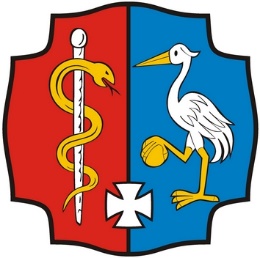 Wojewódzki Podkarpacki SzpitalPsychiatryczny im. prof. Eugeniusza Brzezickiegow Żurawicy k/Przemyśla (woj. podkarpackie)ul. Różana 9, 37-710 Żurawicae-mail:zamowienia@wpsp.regiony.plNIP 795-20-69-209				REGON 000667655Nazwa (firma) wykonawcyAdres wykonawcyWojewódzki Podkarpacki Szpital Psychiatrycznyim. prof. Eugeniusza Brzezickiegoul. Różana 9, 37- 710 ŻurawicaSekretariat Szpitala„ Oferta  na dostawę produktów leczniczych  i wyrobów medycznych w części ..............................................................................”Nie otwierać przed dniem 27.03.2019r. godz.1010Lp.Kryteria oceny ofertOpisWaga w ocenie kryterium1.Cena oferty z załącznika nr 1 do SIWZ w częściach od  1 do 13cena oferty (wraz z podatkiem VAT oraz wszelkimi kosztami ponoszonymi przez wykonawcę) Maksymalnie60 punktów2Termin płatności za dostarczone produkty lecznicze do Działu Farmacji orazmniej niż 14 dni14-20 dni21-27 dni0 punktów2Termin płatności za dostarczone produkty lecznicze do Działu Farmacji orazmniej niż 14 dni14-20 dni21-27 dni10 punktów2Termin płatności za dostarczone produkty lecznicze do Działu Farmacji orazmniej niż 14 dni14-20 dni21-27 dni20 punktów2Termin płatności za dostarczone produkty lecznicze do Działu Farmacji oraz28-30 dni30 punktów3Termin dostawy produktów leczniczych do Działu Farmacji Do 2 dni10 punktów3Termin dostawy produktów leczniczych do Działu Farmacji 3 dni8 punktów3Termin dostawy produktów leczniczych do Działu Farmacji 4 dni5 punktów3Termin dostawy produktów leczniczych do Działu Farmacji 5 dni3 punktów3Termin dostawy produktów leczniczych do Działu Farmacji 6 dni1 punktów3Termin dostawy produktów leczniczych do Działu Farmacji Powyżej 6 dni0 punktów